Lesson 1: Measure in Halves of an InchLet’s measure the length of objects around the room.Warm-up: What Do You Know About Inches?What do you know about inches?1.1: Measure Around the RoomUse the ruler from your teacher to measure the length of objects in the room. Be prepared to discuss your reasoning.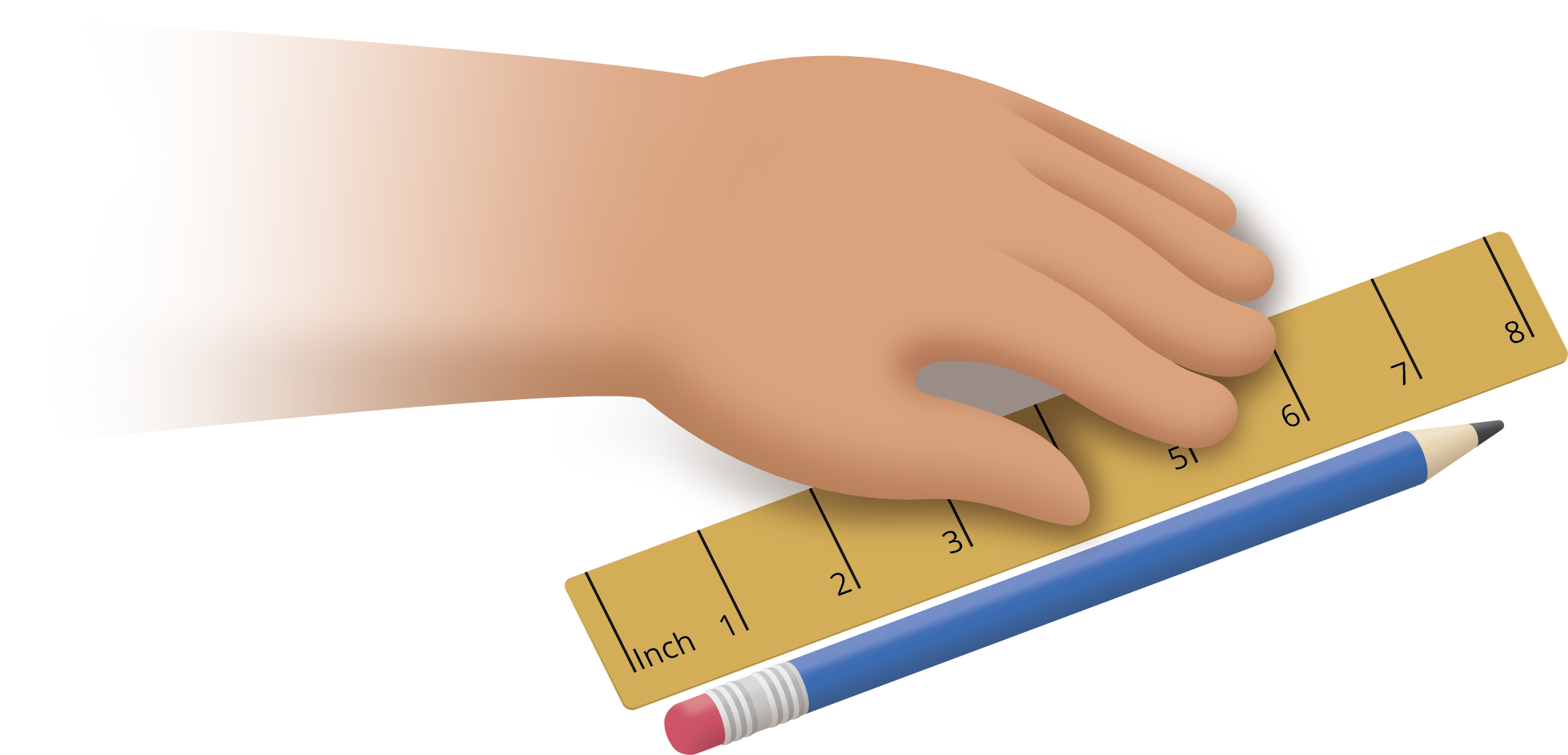 1.2: Partition Inches into HalvesYou will need one ruler from an earlier activity.Work with your partner to partition every inch on the ruler into halves of an inch.Use the ruler marked with halves of an inch to measure some lengths around the room.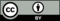 © CC BY 2021 Illustrative Mathematics®objectlength (inches)objectlength (inches)